 Детский сад п.Айхала №51 «Улыбка» - филиала АН ДОО «Алмазик»         «ФЭМП у дошкольников посредством дидактических игр»младшая группа 2019-2020 г.                                          Воспитатель: Сотникова Е.САктуальность:Математика обладает уникальным развивающим эффектом. «Математика- царица всех наук! Она приводит в порядок ум!». Ее изучение способствует развитию памяти, речи, воображения, эмоций; формирует настойчивость, терпение, творческий потенциал личности.Математика – это особый мир, мир чисел, количества, геометрических представлений, мир величины, цвета и формы. Как же открыть детям этот необыкновенный, волшебный мир, чтобы они свободно могли в нём ориентироваться. Изучив литературу, пришла к выводу, что максимального эффекта при ФЭМП можно добиться, используя дидактические игры.     Ведь игра- это естественный способ развития ребенка и является ведущим видом деятельности. В игре удаётся привлечь внимание детей к таким предметам, которые в обычных неигровых условиях их не интересуют. Именно дидактическая игра является одной из форм ведения образовательной деятельности в младшем дошкольном возрасте, которая требует использования мыслительного процесса. Дидактическая игра интересна для детей, эмоционально захватывает их. А процесс решения, поиска ответа, основанный на интересе к задаче, невозможен без активной работы мысли. Работая по данной теме, поставила перед цель: «Создание условий для ФЭМП у дошкольников посредством дидактических игр».Для достижения поставленной цели обозначила следующие задачи:проанализировать психолого-педагогическую литературу по данной теме.создание предметно-развивающей среды для применения инновационных и развивающих технологий для формирования элементарных математических представлений дошкольников посредством дидактических игр.составить картотеку дидактических игр, заданий игрового содержания по формированию математических представлений у детей дошкольного возраста;оптимизация работы с родителями по вопросу организации познавательной деятельности с детьми с помощью разнообразных методов и приёмов.Формы организации деятельности с детьми:  - групповая   - подгрупповая  - индивидуальнаяФормы работы с родителями:- консультации- родительское собрание- беседы- совместное изготовление и приобретение дидактического материала                       Перспективный план по самообразованию на 2019- 2020 учебного года.Так же одним из направлений моей работы – это формирование предметно-пространственной среды – уголок познавательного развития.В группе составлена картотека дидактических игр по математическому развитию для детей младшего дошкольного возраста и изготовлены игры:                              «Волшебный коврик» «Собери яблоки»«Геометрическая форма»«Когда это бывает?»«Найди предмет»«Веселые матрешки»«Три квадрата»«Игра с обручем»«Собери бусы»«Широкое и узкое»«Длинный – короткий…»Приобретены игры:«Палочки Кюизинера; 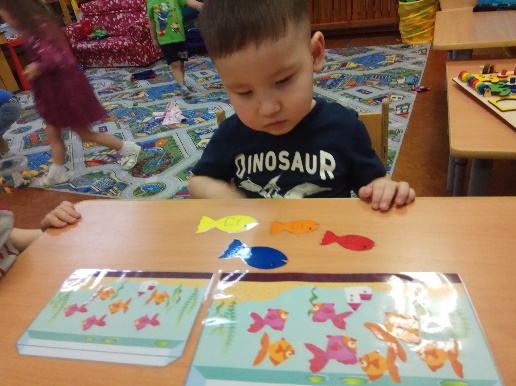 «Блоки Дьенеша»;«Геометрическое лото…»                                                    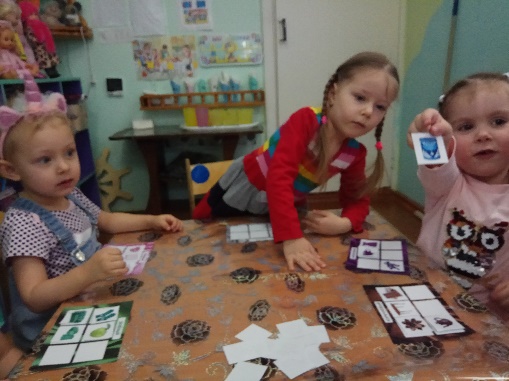 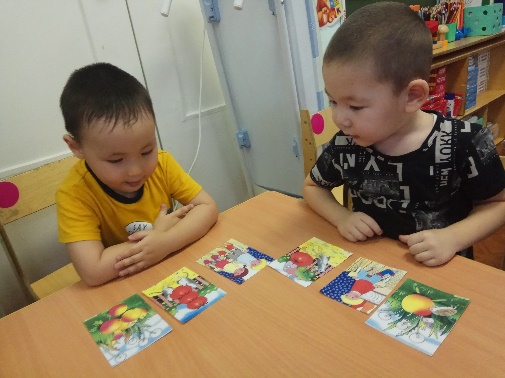 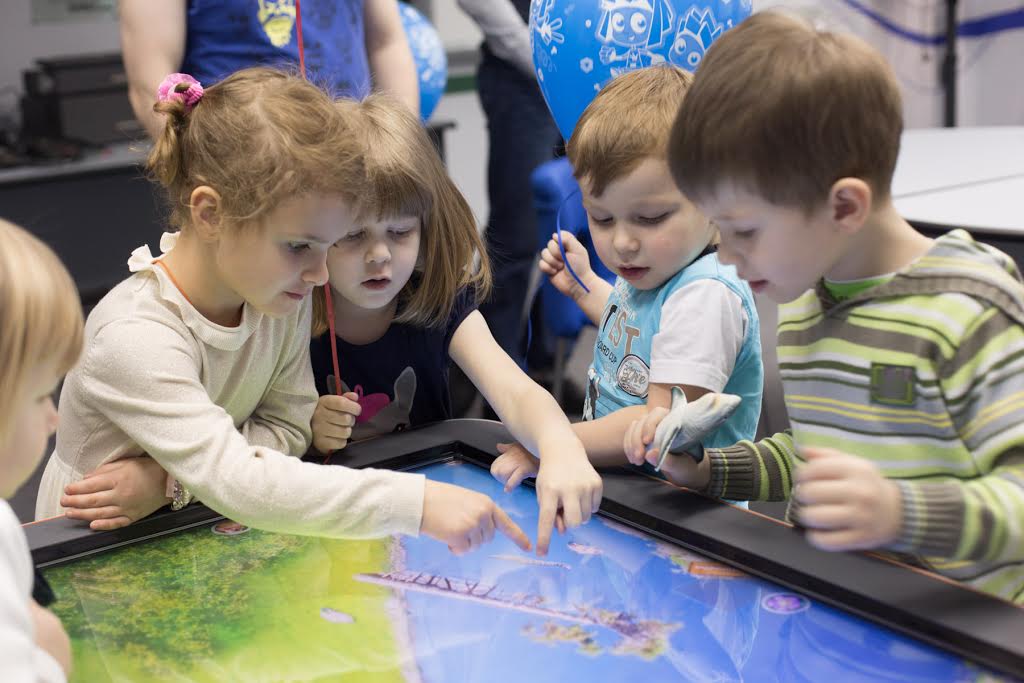 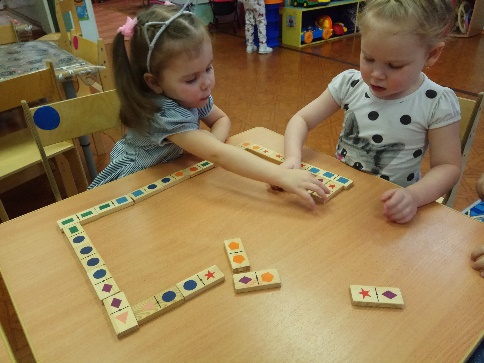 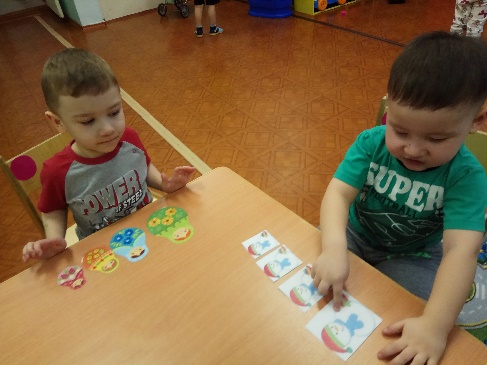 В своей работе прилагаю все усилия к тому, чтобы знания и умения, полученные детьми в детском саду — родители, играя, закрепляли дома. Ведь, именно семья играет в воспитании ребёнка основную, долговременную и важнейшую роль. И только взаимодействие создаёт оптимальные условия для вхождения маленького человека в большой мир.Для определения эффективности своей работы провожу педагогическую диагностику «формирования элементарных математических представлений у дошкольников посредством дидактических игр». Основная цель: Результативность дидактической игры, как средства формирования усвоенного материала в НОД по ФЭМП. Проведённая диагностика показала, что регулярное использование в образовательной деятельности по ФЭМП дидактических игр существенно расширяет математический кругозор дошкольников, способствует математическому развитию.Благодаря использованию продуманной системы дидактических игр у дошкольников формируются и совершенствуются интеллектуальные способности: логика мысли, рассуждения и действия, смекалка и сообразительность, развитие    творческого мышления.В следующем учебном году планирую продолжить работу по ФЭМП дошкольников посредством дидактических игр, так как вижу и детский интерес, а ребенок, которому интересно узнавать что-то новое, и у которого это получается, всегда будет стремиться узнать еще больше – что, конечно, самым положительным образом скажется на его умственном развитии.Список использованной литературы:1. Арапова –Пискарёва Н.А. «Формирование элементарных математических представлений в детском саду», Мозаика-Синтез Москва, 2008.2. Ерофеева Т.И., Павлова Л.Н., Новикова В.П. «Математика для дошкольников», Москва, 1997.3. Венгер Л.А. Больше, меньше, поровну, «Дошкольное воспитание», 1996 №64. Метлина Л.С. «Математика в детском саду», Просвещение, Москва, 1977.5. Михайлова З.А. «Игровые занимательные задачи для дошкольников, Москва, 1985.6.Е.В. Сербина «Математика для малышей», Просвещение, 1992г№Название мероприятияСрокиРезультатТеоретический этапТеоретический этапТеоретический этапТеоретический этап1.Подбор методической литературы для изученияСентябрь Подобрать методическую литературу для изучения.2. Познакомиться с интернет ресурсами; изучение методической литературы;изучение статей в журналах:«Воспитатель ДОУ»,«Дошкольное воспитание»,«Ребенок в детском саду»,«Обруч» и т.д.Октябрь 1. Арапова – Пискарёва Н.А. «Формирование элементарных математических представлений в детском саду», Мозаика-Синтез Москва, 2008.2. Ерофеева Т.И., Павлова Л.Н., Новикова В.П. «Математика для дошкольников», Москва, 1997.3. Венгер Л.А. Больше, меньше, поровну, «Дошкольное воспитание», 1996 №64. Метлина Л.С. «Математика в детском саду», Просвещение, Москва, 1977.5. Михайлова З.А. «Игровые занимательные задачи для дошкольников, Москва, 1985.6.Е.В. Сербина «Математика для малышей», Просвещение, 1992гПрактический этапПрактический этапПрактический этапПрактический этап3.Сбор материала для педагогической  копилки.в течение года Папка – копилка:1.Картотека дидактических игр для детей младшей группы.2.Картотека математических физминуток.3.Математические пазлы.4.Схемы для палочек Кьюзера.5. Логические упражнения.6.Счетный материал.7.Демонстрационный материал.4.Работа с детьми:совместная и самостоятельная деятельность детей в группе.октябрь – май 1.Диагностика2.Тематические комплекты 3 в 1:«Дерево-счет», «Фрутосчет», «Проводилки», «Счет - домики», «Мини магазин», «Озорные прищепки»3.Настольно-печатные игры: «Гусеница», «Выложи из пуговиц», «Математическое лото», «Найди половинку», «Геометрические фигуры», «Найди цифру», «Одинаковые», «Подбери пару», «Подбери по форме и цвету», «Половинки», «Считаем и рисуем пальчиками»4.Альбомы «Маленькие логики» и блоки Дьенеша5.Лэпбук «Математика с малышариками».5.Работа с родителями:1.Познакомить индивидуально родителей с проблемами фэмп группы (по результатам диагностики)2. Привлечение родителей к благоустройству и оформлению группы3.Повысить педагогическую грамотность родителей по данной проблеме через консультации, род.собрание.октябрь – май 1.Анкетирование2.Памятка «Что должен знать и уметь ребенок по ФЭМП для 3-4 лет»3.Памятка «Математика - это интересно»4. Консультации: «Игры на запоминание цифр», «Математика вокруг нас», «Дидактические игры по дороге в детский сад»5. Мастер - класс «Дидактическая игра своими руками»РефлексияРефлексияРефлексияРефлексия7.Самореализация:Посещение НОД коллег;Самоанализ и самооценка НОД в своей группе;Октябрь – Май.1.Посещение открытых занятий на уровне своего детского сада.2.Просмотр открытых занятий и вебинаров в сети интернет.3.Участие в семинарах по проблеме формирования элементарных математических представлений дошкольников посредством дидактических игр.4.Показ НОД (по плану детского сада) 5. Отчет по теме самообразования